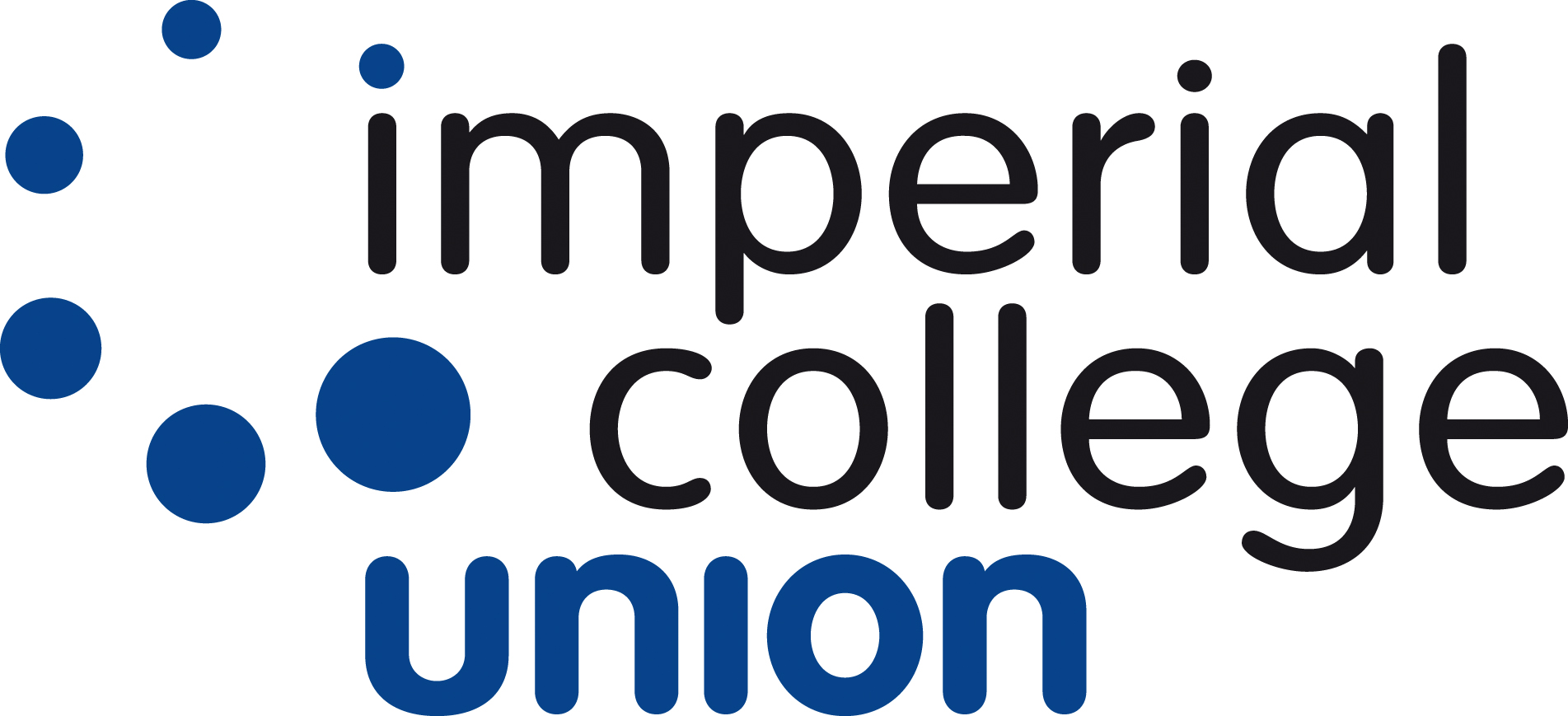 Imperial College UnionHealth & Safety Report 14 November 2018AGENDA ITEM NO.Item 11 TITLEFire EvacuationAUTHORMalcolm Martin EXECUTIVE SUMMARYThe annual fire evacuation took place on Monday 8 October 2018 and the occupiers of the building quickly responded to the fire alarm. There was safe egress for the building as the security teams aided by the fire officer ensured that the building was cleared in good time. The fire office will attend the Health and Safety Committee and provideAn assessment of the annual evacuationComments about the Beit Quad Union Building Fire Risk AssessmentA reminder of the training that is available to students and Union staffAny other information they deem necessary PURPOSEThe committee are to seek assurance that adequate measures are in place to protect the occupiers of Beit Quad Union Building and other student spaces under the responsibility of the Union,  against the risk of exposure to injuries caused by fire. DECISION/ACTION REQUIREDFor discussion 